Нормативные правовые и иные акты в сфере противодействия коррупцииФедеральные законы Российской Федерации- Федеральный закон от 25 декабря 2008 г. № 273-ФЗ «О противодействии коррупции» - Федеральный закон от 17 июля 2009 г. № 172-ФЗ «Об антикоррупционной экспертизе нормативных правовых актов и проектов нормативных правовых актов» - Федеральный закон от 3 декабря 2012 г. № 230-ФЗ «О контроле  за соответствием расходов лиц, замещающих государственные должности, и иных лиц их доходам» - Федеральный закон от 7 мая 2013 № 102-ФЗ «О внесении изменений в отдельные законодательные акты Российской Федерации в связи с принятием Федерального закона «О запрете отдельным категориям лиц открывать и иметь счета (вклады), хранить наличные денежные средства и ценности в иностранных банках, расположенных за пределами территории Российской Федерации, владеть и (или) пользоваться иностранными финансовыми инструментами»-Федеральный закон от 7 мая 2013 № 79-ФЗ «О запрете отдельным категориям лиц открывать и иметь счета (вклады), хранить наличные денежные средства и ценности в иностранных банках, расположенных за пределами территории Российской Федерации, владеть и (или) пользоваться иностранными финансовыми инструментами»-Федеральный закон от 22 декабря 2014 г. № 431-ФЗ «О внесении изменений в отдельные законодательные акты Российской Федерации по вопросам противодействия коррупции»-Федеральный закон от 3 апреля 2017 г. № 64-ФЗ «О внесении изменений в отдельные законодательные акты Российской Федерации в целях совершенствования государственной политики в области противодействия коррупции»Указы и распоряжения  Президента Российской Федерации- Указ Президента Российской Федерации от 12 августа 2002 г. № 885 «Об утверждении общих принципов служебного поведения государственных служащих»-Указ Президента Российской Федерации от 19 мая 2008 г. № 815 «О мерах по противодействию коррупции»-Указ Президента Российской Федерации от 18 мая 2009 г. № 557 «Об утверждении перечня должностей федеральной государственной службы, при назначении на которые граждане и при замещении которых федеральные государственные служащие обязаны представлять сведения о своих доходах, об имуществе и обязательствах имущественного характера, а также сведения о доходах, об имуществе и обязательствах имущественного характера своих супруги (супруга) и несовершеннолетних детей»-Указ Президента Российской Федерации от 18 мая 2009 г. № 559 «О представлении гражданами, претендующими на замещение должностей федеральной государственной службы, и федеральными государственными служащими сведений о доходах, об имуществе и обязательствах имущественного характера»-Указ Президента Российской Федерации от 21 сентября 2009 г. № 1065 «О проверке достоверности и полноты сведений, представляемых гражданами, претендующими на замещение должностей федеральной государственной службы, и федеральными государственными служащими, и соблюдения федеральными государственными служащими требований к служебному поведению»-Указ Президента Российской Федерации от 13 апреля 2010 г. № 460 «О Национальной стратегии противодействия коррупции и Национальном плане противодействия коррупции на 2010 - 2011 годы»-Указ Президента Российской Федерации от 1 июля 2010 г. № 821 «О комиссиях по соблюдению требований к служебному поведению федеральных государственных служащих и урегулированию конфликта интересов»-Указ Президента Российской Федерации от 21 июля 2010 г. № 925 «О мерах по реализации отдельных положений Федерального закона «О противодействии коррупции»-Указ Президента Российской Федерации от 13 марта 2012 г. № 297 «О Национальном плане противодействия коррупции на 2012 - 2013 годы и внесении изменений в некоторые акты Президента Российской Федерации по вопросам противодействия коррупции»-Указ Президента Российской Федерации от 2 апреля 2013 г. № 309 «О мерах по реализации отдельных положений Федерального закона «О противодействии коррупции»-Указ Президента Российской Федерации от 2 апреля 2013 г. № 310 «О мерах по реализации отдельных положений Федерального закона «О контроле за соответствием расходов лиц, замещающих государственные должности, и иных лиц их доходам»-Указ Президента Российской Федерации от 8 июля 2013 № 613 «Вопросы противодействия коррупции» (вместе с «Порядком размещения сведений о доходах, расходах, об имуществе и обязательствах имущественного характера отдельных категорий лиц и членов их семей на официальных сайтах федеральных государственных органов, органов государственной власти субъектов Российской Федерации и организаций и предоставления этих сведений общероссийским средствам массовой информации для опубликования»)-Указ Президента Российской Федерации от 11 апреля 2014 №226 «О Национальном плане противодействия коррупции на 2014 - 2015 годы»-Указ Президента Российской Федерации от 23.06.2014 № 453 «О внесении изменений в некоторые акты Президента Российской Федерации по вопросам противодействия коррупции»-Указ Президента Российской Федерации от 23.06.2014 № 460 «Об утверждении формы справки о доходах, расходах, об имуществе и обязательствах имущественного характера и внесении изменений в некоторые акты Президента Российской Федерации»-Указ Президента Российской Федерации от 08.03.2015 № 120 «О некоторых вопросах противодействия коррупции» -Указ Президента Российской Федерации от 15 июля 2015 г. № 364 «О мерах по совершенствованию организации деятельности в области противодействия коррупции»-Указ Президента Российской Федерации от 22 декабря 2015 г. № 650 «О порядке сообщения лицами, замещающими отдельные государственные должности Российской Федерации, должности федеральной государственной службы, и иными лицами о возникновении личной заинтересованности при исполнении должностных обязанностей, которая приводит или может привести к конфликту интересов, и о внесении изменений в некоторые акты Президента Российской Федерации» -Указ Президента Российской Федерации от 1 апреля 2016 г. № 147 «О Национальном плане противодействия коррупции на 2016-2017 годы»-Указ Президента Российской Федерации от 29 июня 2018 г. № 378 «О Национальном плане противодействия коррупции на 2018 - 2020 годы»Постановления Правительства Российской Федерации-Постановление Правительства Российской Федерации от 13 марта 2013 г. № 207 «Об утверждении Правил проверки достоверности и полноты сведений о доходах, об имуществе и обязательствах имущественного характера, представляемых гражданами, претендующими на замещение должностей руководителей федеральных государственных учреждений, и лицами, замещающими эти должности»-Постановление Правительства Российской Федерации от 13 марта 2013 г. № 208 «Об утверждении Правил представления лицом, поступающим на работу на должность руководителя федерального государственного учреждения, а также руководителем федерального государственного  учреждения сведений о своих доходах, об имуществе и обязательствах имущественного характера и о доходах, об имуществе и обязательствах имущественного характера и о доходах, об имуществе и обязательствах имущественного характера своих супруга (супруги) и несовершеннолетних детей»-Постановление Правительства Российской Федерации от 5 июля 2013 г. № 568 «О распространении на отдельные категории граждан ограничений, запретов и обязанностей, установленных Федеральным законом «О противодействии коррупции» и другими федеральными законами в целях противодействия коррупционного характера своих супруга (супруги) и несовершеннолетних детей»-Постановление Правительства Российской Федерации от 9 января 2014 г. № 10 «О порядке сообщения отдельными категориями лиц о получении подарка в связи с их должностным положением или исполнением ими служебных (должностных) обязанностей, сдачи и оценки подарка, реализации (выкупа) и зачисления средств, вырученных от его реализации» (вместе с «Типовым положением о сообщении отдельными категориями лиц о получении подарка в связи с их должностным положением или исполнением ими служебных (должностных) обязанностей, сдаче и оценке подарка, реализации (выкупе) и зачислении средств, вырученных от его реализации»)»-Постановление Правительства Российской Федерации от 6 ноября 2014 г. № 1164 «О внесении изменений в некоторые акты Правительства Российской Федерации»-Постановление Правительства Российской Федерации от 21 января 2015 г. № 29 «Об утверждении Правил сообщения работодателем о заключении трудового или гражданско-правового договора на выполнение работ (оказание услуг) с гражданином, замещавшим должности государственной или муниципальной службы, перечень которых устанавливается нормативными правовыми актами Российской Федерации»-Постановление Правительства Российской Федерации от 12 октября 2015 г. № 1088 «Об утверждении Правил уведомления о получении подарка Председателем Правительства Российской Федерации, заместителями Председателя Правительства Российской Федерации, Министром Российской Федерации, на которого возложена организация работы Правительственной комиссии по координации деятельности открытого правительства, руководителями федеральных министерств, федеральных служб и федеральных агентств, руководство деятельностью которых осуществляет Правительство Российской Федерации, федеральных служб и федеральных агентств, подведомственных этим федеральным министерствам, в связи с протокольными мероприятиями, служебными командировками и другими официальными мероприятиями, участие в которых связано с выполнением ими служебных (должностных) обязанностей, а также сдачи подарка, подачи заявления о его выкупе, рассмотрения вопросов об использовании подарка»-Постановление Правительства Российской Федерации от 5 марта 2018 г. № 228 «О реестре лиц, уволенных в связи с утратой доверия»Нормативные правовые акты Липецкой области в сфере противодействия коррупцииhttps://www.admlip.ru/activities/protivodeystvie-korruptsii/Муниципальные правовые акты в сфере противодействия коррупции http://lipetskcity.ru/documents/borba_s_korrupciejПравовые акты и иные документы ЧОУ ДПО «Сфера» по вопросам профилактики коррупционных правонарушений:План по профилактике коррупции на 2019-2021 годыПеречень должностей в соответствии с нормами, установленными разделом III Указа Президента РФ от 18.05.2009 № 557Порядок уведомления работодателя о фактах склонения работника к совершению коррупционных правонарушений Правовой акт о назначении лиц, ответственных за организацию работы по профилактике коррупционных правонарушенийКодекс этики и служебного поведения работников учреждения Положение о порядке предотвращения и урегулирования конфликта интересов в учреждении Антикоррупционная экспертизаФедеральный портал проектов нормативных правовых актов Официальный сайт для размещения информации о подготовке федеральными органами исполнительной власти проектов нормативных правовых актов и результатах их общественного обсуждения http://regulation.gov.ruМетодические рекомендацииМетодические материалы, одобренные президиумом Совета при Президенте Российской Федерации по противодействию коррупции, методические рекомендации, обзоры, разъяснения и иные документы, подготовленные Минтрудом России  https://rosmintrud.ru/ministry/programms/anticorruption/9  Специализированный информационно-методический ресурс по вопросам противодействия коррупции на базе федеральной государственной информационной системы «Единая информационная система управления кадровым составом государственной гражданской службы Российской Федерации» httphttps://gossluzhba.gov.ru/anticorruptions://gossluzhba.gov.ru/anticorruptionБрошюра «Что такое коррупция и как с ней бороться»Памятка по организации работы по профилактике коррупционных правонарушений в государственных и муниципальных учреждениях Липецкой областиФормы документов, связанных с противодействием коррупции, для заполненияОбращение гражданина, юридического лица по фактам коррупционных правонарушенийФорма заявления о выкупе подаркаФорма уведомления о получении подаркаФорма уведомления о фактах склонения работников к совершению коррупционных правонарушенийФорма уведомления о возникшем конфликте интересовСпециальное программное обеспечение:Специальное программное обеспечение «Справки БК» и информационные материалы по заполнению справок о доходах, расходах, об имуществе и обязательствах имущественного характера http://www.kremlin.ru/structure/additional/12Сведения о доходах, расходах, об имуществе и обязательствах имущественного характераПодраздел «Сведения о доходах, расходах, об имуществе и обязательствах имущественного характера» официального сайта администрации г. Липецка http://lipetskcity.ru/documents/borba_s_korrupciej/svedenija_o_dohodah/Комиссия по соблюдению требований к служебному поведению и урегулированию конфликта интересовКомиссия по соблюдению требований к служебному поведению и урегулированию конфликта интересовВ связи с отсутствием оснований для проведения заседаний Комиссии, установленных пунктом 3.1.  Положения о Комиссии по соблюдению требований к служебному поведению и урегулированию конфликта интересов ЧОУ ДПО «Сфера», утвержденного приказом от 04.06.2019 г. № 20, в 1 квартале 2019 года заседания Комиссии не проводились.Обратная связь для сообщений о фактах коррупцииОбратная связь для сообщений о фактах коррупцииО фактах коррупционных проявлений в ЧОУ ДПО «Сфера» Вы можете сообщить по телефону (4742) 24-03-27 лично директору Новичкову Алексею Борисовичу, или председателю комиссии по профилактике коррупционных и иных правонарушений Логунову Олегу Викторовичу-заместителю директора по телефону (4742) 24-03-27, 24-03-25;Письменно или личным посещением по адресу: 398002, г. Липецк, ул. Балмочных С.Ф., владение 11, помещение 6, офис 213;Отправив обращение по адресу электронной почты: sfera-48@bkОфициальный сайт организации: http://www.nou-sfera.ruО фактах коррупционных проявлений в системе образования Вы можете сообщить по телефону Управления образования и науки Липецкой области  Тел.: 8(4742) 34-95-25   Факс: 8 (4742) 74-88-02 либо одним из следующих способов: 1) отправить письменное обращение на официальный адрес Управления образования и науки Липецкой области: 398600 г. Липецк, ул. Циолковского, 18. 2) отправить обращение на адрес электронной почты: root@obluno.lipetsk.su  3) отправить обращение, заполнив электронную форму в разделе  Обращения граждан http://www.deptno.lipetsk.ru/otdeli/nadzor/obrascenya.htmКонсультацию по вопросам противодействия коррупции Вы можете получить, отправив электронное письмо в Управления образования и науки Липецкой области в разделе "Обращения граждан" или направив письменное обращение по адресу: 398600 г. Липецк, ул. Циолковского, 18. Также консультацию по вопросам противодействия коррупции Вы можете получить в рамках горячих линий, проводимых Управления образования и науки Липецкой области.  О фактах коррупционных проявлений Вы можете сообщить в Департамент образования администрации города Липецка. Горячая линия 30-96-01, 30-96-37Адрес департамента: 398032, г. Липецк, ул. Космонавтов, д. 56 корп. а
Телефон: (4742)30-96-01; факс: (4742)34-99-09
Электронная почта: doal@lipetsk.ru Сообщите о коррупции: Адрес электронной почты департамента образования: uo.dzr@mail.ruОфициальный сайт департамента образования: http://www.doal.ruИнформация для граждан, родителей (законных представителей несовершеннолетних обучающихся) по антикоррупционной деятельности ЧОУ ДПО «Сфера»Установление каких-либо денежных взносов (сборов), кроме платы за обучение по основным и дополнительным образовательным программам профессионального обучения, и иных форм материальной помощи в процессе обучения в ЧОУ не допускается. Если Вы по собственному желанию (без какого бы, то ни было давления со стороны администрации, сотрудников ЧОУ, фондов, иных физических и юридических лиц) хотите оказать ЧОУ ДПО «Сфера», где Вы обучаетесь или Ваш несовершеннолетний обучающийся, благотворительную (добровольную) помощь в виде денежных средств, Вы можете в любое удобное для Вас время перечислить любую сумму, посильную для Вашего семейного бюджета, на расчетный счет учреждения.Это важно!1. Не допускается принуждение граждан, родителей (законных представителей), обучающихся к внесению денежных средств, осуществлению иных форм материальной помощи со стороны администрации и ЧОУ ДПО «Сфера», а также созданных при учреждениях органов самоуправления, в том числе родительских комитетов, попечительских советов в части принудительного привлечения родительских взносов и благотворительных средств.Установление фиксированных сумм для благотворительной помощи также относится к формам принуждения (оказания давления на родителей) и является нарушением Федерального закона от 11.08.1995 № 135-ФЗ «О благотворительной деятельности и благотворительных организациях».2. Администрация, сотрудники учреждения, иные лица не вправе: требовать или принимать от благотворителей наличные денежные средства; требовать от благотворителя предоставления квитанции или   иного документа, свидетельствующего о зачислении денежных средств на расчетный счет учреждения.3. Благотворитель имеет право:в течение10 дней со дня перечисления по доброй воле денежных средств на расчетный счет учреждения подать обращение в учреждение (по своему личному желанию - приложить копию квитанции или иного подтверждающего документа) и указать в нем целевое назначение перечисленных денежных средств.ознакомиться с каждым протоколом заседания педагогического совета ЧОУ в части расходования поступивших средств, которые должны размещаться в общедоступном месте учреждения.получить от руководителя (по запросу) полную информацию о расходовании и возможность контроля за процессом расходования внесенных благотворителем с безналичных денежных средств или использования имущества, представленного благотворителем учреждению.получить информацию  о  целевом  расходовании  переданных  учреждению безналичных  денежных  средств  или  использования  имущества, представленного благотворителем  учреждению.обжаловать решения, принятые  в  ходе  получения  и  расходования поступивших средств, действия  или бездействие должностных лиц в досудебном порядке и (или) судебном порядке.сообщить о нарушении своих прав и законных интересов при принятии противоправных решений, действиях или бездействии должностных лиц в контрольно-надзорные, правоохранительные органы.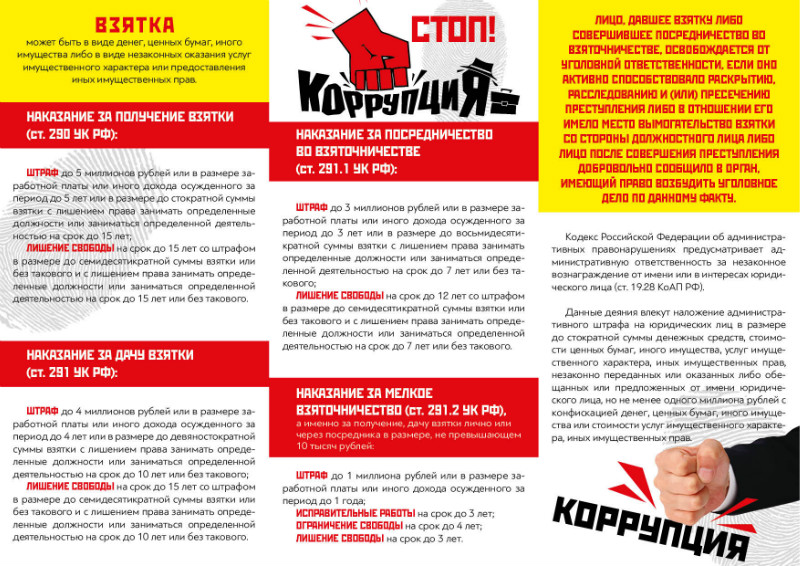 Публикация персональных данных, в том числе фотографий, производится в соответствии с Федеральным законом РФ № 152-ФЗ "О персональных данных" от 27.07.2006 г.